泉州市洛江区2020年度四好农村公路建设及农村公路提级改造、养护专项资金绩效评价报告编号：泉招咨绩【2021】10-4号委托单位：泉州市洛江区财政局实施单位：泉州市洛江区住房和城乡建设局编制单位：泉州市招标咨询中心有限公司2021年12月 泉州市洛江区2020年度四好农村公路建设及农村公路提级改造养护专项资金绩效评价报告前 言为加强财政资金管理，强化支出责任，提高财政资金的使用效益，建立科学、合理的财政支出绩效评价管理体系，为领导决策提供科学有力的依据。泉州市招标咨询中心地方财政绩效评价所接受泉州市洛江区财政局委托，组织专业人员成立绩效评价工作组，根据《中华人民共和国预算法》《中共中央国务院关于全面实施预算绩效管理的意见》规定，按照财政部《关于印发<项目支出绩效评价管理办法>的通知》（财预〔2020〕10号）、《福建省财政支出绩效评价管理办法》（闽财绩〔2015〕4号）、《2020年度县（市、区）、泉州开发区、泉州台商投资区绩效考评指标解释的通知》（泉效办〔2020〕4号）等有关文件要求，于2021年8月至10月对泉州市洛江区2020年度四好农村公路建设及农村公路提级改造、养护专项资金开展绩效评价工作。按照财政部《第三方机构预算绩效评价业务监督管理暂行办法》（财监〔2021〕4号）的要求，以第三方身份出具报告。评价报告主要供泉州市洛江区财政局了解四好农村公路建设及农村公路提级改造、养护专项资金支出的绩效情况，并据以加强对未来该项资金拨付、使用的管理。本次绩效评价的对象为2020年度一般公共预算下拨的四好农村公路建设及农村公路提级改造、养护专项资金，共计860万元。绩效评价工作小组在收集、整理、汇总、分析相关资料的基础上，通过查账、实地调研和问卷调查等方式进行了解核实，并对相关评价指标进行汇总分析，对照评价指标和标准进行评议打分，形成《泉州市洛江区2020年度四好农村公路建设及农村公路提级改造、养护专项资金绩效评价报告》。一、项目概况（一）项目实施单位情况泉州市洛江区四好农村公路建设及农村公路提级改造、养护建设项目由泉州市洛江区住房和城乡建设局（以下简称：住建局）负责统筹协调和组织指导，并建立全区农村公路路长制，设立路长办公室，按照“县道县管、乡道乡管、村道村管”的原则执行覆盖区、乡（镇）、村三级路长制管理体制，全面负责辖区内农村公路“建管养运”工作。泉州市洛江区住建局负责协调各乡（镇）甄选、生成建设项目；落实公路建设施工图审批等行政职责，推进农村公路提级改造、危桥改造等工程建设，提高农村公路通达水平，提升公路防灾抗灾能力；对“四好农村路”等项目建设情况进行实地查看，详细了解项目建设中存在的困难和问题，现场提出指导性意见和解决办法，确保按时完成目标任务；积极争取上级补助资金，拨付补助资金给各乡镇政府，推进我区农村公路建设。各乡镇政府、各村民委员会根据实际需求生成建设项目，作为建设主体，履行主体责任，落实建设资金，负责按时、按质完成项目的建设工作。（二）项目基本情况1.立项依据（1）《泉州市人民政府办公室关于印发泉州市进一步推进“四好农村路”建设（2018-2020）实施方案的通知》（泉政办〔2018〕28号）；（2）《泉州市洛江区人民政府办公室关于印发洛江区进一步推进“四好农村路”建设（2018-2020）实施方案的通知》（泉洛政办〔2018〕99号）；2.总体绩效目标围绕“建好、管好、护好、运营好”农村公路总目标，从优化路网结构、完善管理体系、提升养护水平、拓展运营服务等方面入手，加快推进我区农村公路“建管养运”协调可持续发展，力争通过3年的集中攻坚，形成外通内联、安全舒适路域洁美、服务优质的“畅、安、洁、优”农村交通发展新格局，为实施乡村振兴战略、全面建成小康社会提供坚实的交通保障。3.年度绩效目标加快推进通建制村农村公路“单车道改双车道”，力争至2020年底，基本实现2000人及以上的建制村至少有1条通达双车道水泥混凝土道路；力争创建1个市级示范乡和生态示范路，县乡道路况保持总体稳定，路面使用性能达到优良水平（即PQI达80以上），力争全区超过25%的乡镇达到“四好农村路”市级示范乡标准，实现省政府提出的“市市有示范县、县县有示范乡、乡乡有示范路”目标。二、项目实施基本情况（一）组织管理情况1．项目基本要求认真贯彻落实习近平总书记关于“四好农村路”建设的重要批示和指示精神，坚持以人民为中心的发展思想，完善农村公路建管养运长效机制，扎实推进“四好农村路”高质量发展，充分发挥交通基础设施对脱贫攻坚和乡村振兴的先到先行作用，为农业农村现代化和交通强市建设提供坚实保障。2．项目实施背景2018年，为深入贯彻落实习近平总书记关于建设“四好农村路”重要指示精神，泉州市人民政府办公室根据《福建省人民政府关于进一步创新农村公路管理体制机制的意见》（闽政〔2017〕50号）文件精神，出台了《泉州市人民政府办公室关于泉州市进一步推进“四好农村路”建设（2018-2020年）实施方案的通知》（泉政办〔2018〕28号），《方案》明确了“四好农村路”项目建设总目标，并围绕总目标提出了工作任务和措施、工作保障的内容。同年，泉州市洛江区人民政府办公室根据闽政〔2017〕50号及泉政办〔2018〕28号文件精神，出台了《泉州市洛江区人民政府办公室关于印发洛江区进一步推进“四好农村路”建设（2018-2020）实施方案的通知》（泉洛政办〔2018〕99号）文件，作为指导泉州市洛江区“四好农村路”建设的纲领性文件，由泉州市洛江区住建局统筹组织协调与管理，并建立全区农村公路路长制，设立路长办公室，全面负责辖区内农村公路“建管养运”工作。3.项目实施情况各乡（镇）每年第一季度可根据本地区实际需求生成改造或建设项目，提供相关支撑材料说明项目情况，上报泉州市洛江区住建局，由住建局根据相关文件精神研究符合补助标准的项目，对其支撑材料如施工图进行批复，进入项目建设期。项目建设期间,住建局相关负责人及时跟踪了解项目执行情况，确保工程建设按时完成目标任务，项目完工后乡（镇）上报项目相关材料，由住建局派相关工作人员到项目现场检查完成情况，确认项目完工后由住建局向区财政局申请资金，区财政局下达指标至国库，由住建局拨付补助资金给乡镇。项目检查是进行实地查看，由住建局统筹安排，每次安排2-3人，每个项目至少安排1次，补助资金发放后，农村道路交由各乡镇负责日常养护管理，若出现工程质量问题等由乡镇和施工方共同负责处理。项目具体实施流程，例如如何开展，如何检查、如何跟踪监控等具体信息，被评价单位未提供更具体、更进一步相关信息。（二）财务管理情况洛江住建局将“四好农村路”项目专项资金纳入2020年度年初预算管理，向泉州市洛江区财政局请款860万元补助资金，财政分四笔实际下达859.938万元（泉洛财指〔2020〕594号、泉洛财指〔2020〕964号、泉洛财指〔2020〕990号、泉洛财指〔2021〕86号），通过国库实际支出854.2万元，2020年当年财政结余5.738万元。区财政局未对该笔财政专项资金具体补助项目或范围做限制性规定，具体情况详见下表1：表1 2020年度“四好农村路”专项资金资金使用情况表                                              单位：   万元2020年度，“四好农村路”专项补助资金均由各补助单位提供相关支撑材料，经泉州市洛江区住建局研究并经相关领导审核批准后，由住建局向财政局申请资金，区财政局下达指标至国库，由住建局拨付给各乡镇，资金使用符合专项资金既定用途要求。在绩效评价过程中，未见住房和城乡建设局针对专项资金的使用和管理制定专门的资金管理制度。三、绩效评价工作情况（一）评价目的绩效管理是政府改革的重要方向，财政支出绩效评价是建设效能、责任和廉洁政府的重要手段。为客观评价2020年度泉州市洛江区“四好农村路”建设专项资金的项目绩效，在2020年度主管单位绩效自评的基础上，结合项目特点，制定2020年度“四好农村路”专项资金绩效评价指标体系，运用科学、规范的评价方法，客观地对项目进行综合性评价，针对“四好农村路”专项支出在预算、管理及项目实施过程中存在的问题，探究其可能的原因，最后提出相应的解决对策。通过绩效评价，在项目资金管理中引入绩效管理理念，规范管理方式，总结项目管理经验，同时加强项目资金管理，优化财政支出结构，进一步提升财政专项资金使用效益和政府公共服务水平，为领导科学决策提供确实有力的依据。（二）评价指标绩效评价指标直接影响绩效评价结果的有效性，设计和选择评价指标时，评价工作小组遵循“相关性、经济性、可比性、重要性”的原则，通过对“四好农村路”专项支出相关文件的学习理解、对项目特点的深入研究以及对项目资料的整理分析的基础上，设计形成项目绩效评价体系。绩效评价总分100分，一级指标分为共性指标和个性指标两类，占比分别为40%、60%。1.共性指标包括决策、过程两个一级指标，在一级指标下设置了项目立项、绩效目标、资金投入、资金管理、组织实施等5个二级指标，分值分别为6分、6分、6分、10分、12分，共40分；设置三级指标13个，充分反映项目立项、绩效目标的设定及完成情况、项目资金投入情况、为实现绩效目标制定的制度及采取的措施、项目组织实施与监督管理情况以及项目资金的使用情况。2.个性指标包括产出、效益两个一级指标，并在一级指标下设置了产出数量、产出质量、产出时效、经济效益、社会效益、可持续效益、服务对象满意度等8个二级指标，分别占10分、6分、6分、5分、10分、5分、10分、8分；设置三级指标12个，较充分地反映出项目产出效果、项目效益情况。指标体系和评分标准如下表2所示。表2 2020年度泉州市洛江区“四好农村路”建设专项资金绩效评价指标体系和评分标准（三）评价依据1. 《福建省财政厅关于印发财政支出绩效评价指标体系及使用指南的通知》（ 闽财绩〔2012〕13号）2.《福建省财政厅关于印发<福建省财政支出绩效评价管理暂行办法>的通知》（闽财绩〔2015〕4号）；3.《中共中央 国务院关于全面实施预算绩效管理的意见》（中发〔2018〕34号）；4.《中共福建省委 福建省人民政府印发<关于全面实施预算绩效管理的实施意见>的通知》（闽委发〔2019〕5号）；5.《中共泉州市委办公室 泉州市人民政府办公室关于印发<全面实施预算绩效管理的若干措施>的通知》（泉委办发〔2019〕42号）；6. 财政部《关于印发<项目支出绩效评价管理办法>的通知》（财预〔2020〕10号）；7.《泉州市人民政府办公室关于印发泉州市进一步推进“四好农村路”建设（2018-2020）实施方案的通知》（泉政办〔2018〕28号）；8.《泉州市洛江区人民政府办公室关于印发洛江区进一步推进“四好农村路”建设（2018-2020）实施方案的通知》（泉洛政办〔2018〕99号）；9.《泉州市人民政府办公室关于印发泉州市深化农村公路管理体制改革推动“四好农村路”高质量发展工作方案的通知》（泉政办明传〔2020〕26号）；（四）评价原则一是科学规范原则。严格执行有关程序，按照科学可行的要求，采用定量与定性分析相结合、理论与实践相结合的方法设计评价指标体系。二是公正公开原则。符合真实、客观、公正的要求，依法公开并接受监督。三是利害关系回避原则。绩效评价工作由泉州市洛江区财政局委托泉州招标咨询中心实施。四是绩效相关原则。绩效评价针对2020年度泉州市洛江区“四好农村路”专项资金投入及其产出绩效进行，评价结果清晰地反映两者之间的紧密对应关系。（五）评定方法和等级设定本次绩效评价通过实施单位的数据填报，辅以评价工作小组实地调查、查阅问卷、听取汇报、查看项目管理及财务管理资料等方式收集信息，采用成本效益分析法、比较法、公众评判法、问卷调查法等进行评分，以定量考核与以定性分析为相结合，汇总形成评价综合得分。评价结果分为优、良、中、差四个等级，根据各项指标得分合计分数，确定综合评价等级。具体如下表3：表3 绩效评价等级表（六）组织实施按照评价工作流程，分为准备阶段、基础资料收集阶段、实施阶段和评价报告撰写阶段等三个步骤实施评价工作。1.准备阶段（2021年8月下旬）：泉州市洛江区财政局绩效股牵头、其他相关科室配合，聘请仰恩大学专业人员，组成绩效评价工作小组，拟定项目绩效评价实施方案，制定绩效评价工作计划。2.基础资料收集阶段（2021年8月下旬至9月初）：根据实施方案，评价工作组提供资料清单给区财政局和项目主管单位，我中心安排专业人员对个项目单位进行首次调研，解释资料清单所列资料定义、范围，对各被评价项目以及项目单位进行初步了解。3.实施阶段（2021年9月初至9月下旬）：根据前期收集回来的基础资料进行分析后，部署开展二次现场调研。由评价专家带队走访项目主管部门和项目实施单位，现场座谈交流，进一步收集项目资料，对项目相关文件进行解读，制定评价指标体系；勘验检查项目现场，听取实施单位情况汇报，查阅核实有关数据资料，开展问卷调查，实施汇总分析。3.报告撰写阶段（2021年10月上旬）：经过网络查阅、现场咨询、检查核实等步骤，在收集、整理、汇总、核实、分析相关资料和数据的基础上，对项目管理、政策制度执行以及资金的使用、产生的效果进行综合评价，形成项目绩效评价报告。四、项目绩效评价指标体系及得分情况评价工作小组按照相关性、重要性、可比性、系统性及经济性原则，从投入、过程、产出、效果等四个方面设计共性指标体系，共设置“项目立项”、“绩效目标”、“资金投入”、“资金管理”、“组织实施”、“产出质量”、“产出数量”、“产出时效”、“经济效益”、“社会效益”、“生态效益”、“可持续效益”、“服务对象满意度”等13个二级指标和“立项依据充分性”、“立项程序规范性”、“绩效目标合理性”等27个三级指标。各项指标内容及得分情况详见如下表4：表4 2020年度泉州市洛江区“四好农村路”建设专项资金绩效评价指标得分五、绩效评价分析（一）主要成效及经验1.提级改造工程农村公路提级改造工程是2020年度泉州市洛江区委、区政府为民办实事项目之一，本年度，泉州市洛江区住建局完成符合补助标准的提级改造项目里程数为15.25公里，按每公里4万元的标准进行补助，资金总额61万元。其中，河市镇4.8公里，补助金额19.2万元；马甲镇5.7公里，补助金额22.8万元；罗溪镇3.96公里，补助金额15.84万元；虹山乡0.79公里，补助金额3.16万元。提级改造工程取得显著成效，其中罗溪镇、马甲镇的提级改造工程在“大美洛江”平台进行宣传报道。2.农村公路建设项目在农村公路建设方面，2020年度泉州市洛江区累计完成“单改双、单拼双、路面重铺、生态示范路”等14条，里程数约为41.3公里，按每公里补助10万元的标准，累计补助资金约413万元。其中，生态示范路3条，为河市镇Y015道路、马甲镇仙公山下行道、虹山乡Y025道路，合计16.878公里。3.物流网点建设为加快完善区、镇、村三级农村物流网络节点体系，推进三级农村物流网络节点体系建设，服务乡村振兴战略，推动“四好农村路”高质量发展。2020年，根据《泉州市交通运输局等3部门转发关于深化交通运输与邮政快递融合推进农村物流高质量发展实施意见的通知》（泉交运〔2020〕40号）文件精神，住建局与邮政洛江分公司联合出台《关于深化交邮融合推进农村物流网络体系建设的实施意见》（泉洛政建〔2020〕234号），以罗溪镇为试点，建设1个镇级中转站、4个村级服务网点，运行状态良好，建成至今镇级站点快递包裹流量达94277件，4个村级站点流量达到17388件；交易额达到51300元以上，大大降低城乡流通费用。（二）评价指标得分情况分析1.不扣分评价指标情况描述（1）项目立项方面，泉州市洛江区住建局“四好农村公路”专项严格按照泉州市人民政府及泉州市洛江区人民政府相关工作要求开展立项工作，立项文件齐全，符合相关政策及发展规划，项目设立按规定程序申请、审批，符合相关要求，不予扣分；（2）绩效目标合理性方面，泉州市洛江区住建局“四好农村路”专项绩效目标设定依据充分，依据《福建省人民政府关于进一步创新农村公路管理体制机制的意见》（闽政〔2017〕50号）及《泉州市人民政府办公室关于印发泉州市进一步推进“四好农村路”建设（2018-2020）实施方案的通知》（泉政办〔2018〕28号）等相关文件精神设定，该绩效目标与项目实际内容密切相关、与所投入资金量相匹配、符合正常的预期业绩水平，不予扣分；（3）资金分配合理性方面， “四好农村路”专项补助资金均按照项目实际建设所用资金，由各补助单位提供相关支撑材料至泉州市洛江区住建局据实申报，资金分配满足合理性要求，不予扣分；（4）资金到位率方面，2020年度，预算资金860万，实际下达859.938万，资金到位率99.99%，资金按照既定用途使用，不存在违规、超范围支出，不予扣分；（5）产出数量方面，2020年度“四好农村路”单改双车道建设数量计划里程数约14公里，实际完成41.3公里；提级改造项目计划里程数15公里，实际完成15.25公里，实际完成率均达到100%，不予扣分；（6）验收合格率、工程施工完成及时率及工程验收及时性等方面，根据泉州市洛江区住建局提供的验收单等相关材料显示，“四好农村路”项目验收合格率为100%，各项工程均按期完成并做到及时验收，不予扣分；（7）人均收入增长率、农村公路利用率、人居环境改善情况及可持续运载能力等方面，根据泉州市洛江区住建局向全辖区范围下发并回收的204份“四好农村路”调查问卷显示，192人认为农村公路带来了村民致富，带动了经济增长；158人反馈经常在辖区范围内的农村公路上行使 ；177人对农村道路整体环境较为满意；170人对农村公路建设质量较为满意；通行便利程度方面，根据泉州市洛江区住建局向全辖区下发并回收的236份“四好农村路”调查问卷显示，有效填写人次220人中，178人认为农村公路给出行带了便利，其中152人反馈缩短了出行时间，综合比较相关数据信息认为，“四好农村路”在人均收入增长率、农村公路利用率、通行便利程度、人居环境改善情况及可持续运载能力等方面贡献显著，不予扣分。 2.主要扣分事项及原因分析共性指标分值40分，扣13分，评价得分27分；个性指标分值60分，扣5分，评价得分55分。总分合计82分。主要扣分事项如下：（1）绩效目标明确性上，除提及改造项目外，农村公路建设及物流网点建设未在绩效目标中体现，且不清晰、不明确，未体现预设性与规划性，扣1分；（2）预算编制科学性方面，部分资金预算如物流网点建设等未在绩效目标里面体现，且无该项资金预算编制依据，资金预算不科学，不充分，扣1分；（3）资金执行率方面，2020年度，实际到位资金859.938万元，实际下拨资金617.638万元，其中，242.3万元资金为2021年度拨付（泉洛财指〔2021〕86号），资金执行率为71.82%，扣5分；（4）管理制度健全性方面，住建局未针对专项资金使用和管理制定专门的资金管理制度；项目实施流程、项目监控执行等业务管理制度不健全、不完善，扣2分。   （5）制度执行有效性方面，泉州市洛江区住建局存在监管过程缺失，项目资料归档凌乱等问题，扣2分； （6）人员保障方面，根据《泉州市洛江区人民政府关于建立农村公路路长制的通知》（泉洛政文〔2018〕10号）文件要求，设立区、乡镇、村三级路长制，建立协调组织机构，无具体负责项目实施人员的数据信息，扣1分；（7）机构保障方面，根据《泉州市洛江区人民政府关于建立农村公路路长制的通知》（泉洛政文〔2018〕10号）文件要求，设立区、乡镇、村三级路长制，建立协调组织机构，无项目实施执行机构、监督机构及应急机构等信息，组织机构不健全，扣1分。（8）可持续效益方面，根据2020年泉州市洛江区统计年鉴国民经济主要指标显示，2019年相比2018年来讲，经济社会发展水平显著，全区居民人均可支配收入显著增加，但无法为农村公路建设服务社会发展能力提供直接佐证支撑，且未提供2020年度相关数据信息，酌情扣2分（9）服务对象满意度调查方面，根据发放并回收的204份满意度调查问卷，评价小组人员进行分值统计，根据评分规则，计算平均值，测算实际得分82分，未达到满意度90%以上标准，按照评分规则，扣3分。（三）评价结论2020年度泉州市洛江区“四好农村路”专项资金支出绩效评价从项目决策、过程、产出、效果四个方面进行评价，得分89分，总体评价等级为“良”。从评价结果来看，虽然作为一项民生工程，项目实施满意度调查情况总体良好，取得一定成效，但仍存在以下问题：1. 绩效目标管理意识薄弱、能力有待提高。作为主要负责项目具体实施工作的单位，泉州市洛江区住建局在工作开展初期及持续开展过程中，均未对财政资金使用的绩效目标进行清晰且明确的设定和规划，对“四好农村路”专项资金的使用仅关注合规性，对产出和效益关注不足。绩效评价小组在评价过程中，通过对相关工作人员及负责人的调研，发现相关人员对财政资金使用应有的效益认识不足，无法对财政资金使用的预期效益进行有效规划和设定，绩效目标管理的意识和能力均需要加强。2. 专项资金管理制度不健全，资金使用管理制度化意识不强。2020年度，“四好农村路”专项资金在支出使用时，均经过部门相关领导的审批，确保了资金使用合规性。但未能建立专项资金使用和管理的资金管理制度，未能将专项资金的使用管理制度化。3.项目组织协调统筹缺乏全局意识。在评价组工作人员对整个项目的沟通、交流与资料搜集过程中，发现城建局相关责任部门及工作人员存在工作思路不清，管理能力较弱、被动做事等问题，缺乏统筹协调的全局意识及对工作的积极性与主动性。六、意见建议（一）加强绩效目标管理意识和能力对项目实施单位及相关人员，加强专项资金绩效目标管理相关政策的宣传和培训，使工作人员理解绩效目标管理的意义和作用，专项资金使用过程中不仅关注工作过程和合规性，更要关注产出和效益，提高绩效目标管理的意识和能力。建立专项资金绩效目标管理的监督约束机制。加大对专项资金绩效目标管理的全过程监督力度，建立以产出和效益为导向专项资金绩效目标管理激励制度，引导项目实施单位和工作人员不断加强专项资金绩效目标管理工作水平，提升财政资金使用效率和效益。（二）提高专项资金制度化管理水平督促项目实施单位尽快制定专项资金使用和管理制度，并严格落实和执行，提高专项资金制度化管理水平。对项目实施单位主要负责人员和财务人员，加强资金制度化管理宣传培训，提高制度化管理意识和能力。探索建立专项资金制度化管理的长效机制，将专项资金制度化管理纳入单位考核范围，逐步让专项资金制度化管理成为“新常态”。（三）树立全局意识，提高项目管理能力与水平此次财政绩效评价暴露出来的诸如数据与信息收集能力较弱、绩效指标设计沟通不畅以及评价工作拖延等问题，充分说明被评价单位应高度重视本单位的项目管理工作，树立项目管理全局意识及工作绩效意识，应积极采取相关措施或手段，加强管理人员培训，理清工作思路，分工明确，责任到人，提高工作人员项目管理意识、项目管理能力及项目管理水平，以促进各项工作顺利有序稳步推进。七、其他需说明的事项1.本绩效评价报告是泉州市洛江区财政局、泉州市洛江区住房和城乡建设局等相关各单位提供资料及回收的问卷统计数据基础上形成的。2.本绩效评价报告仅供泉州市洛江区财政局和泉州市洛江区住房和城乡建设局开展泉州市洛江区2020年度四好农村公路建设及农村公路提级改造、养护专项资金绩效评价相关工作使用，不作他用。八、附件说明附件1  泉州市洛江区2020年度四好农村公路建设及农村公路提级改造养护专项资金绩效评价调查问卷附件2  泉州市洛江区农村公路便利性调查问卷附件3  现场调研照片附件1  泉州市洛江区住房和城乡建设局2020年四好农村公路建设及农村公路提级改造、养护项目满意度调查第1题   您经常出行的交通工具？      [单选题]第2题   您是否经常在辖区内农村公路(区、乡、村道)上行驶？      [单选题]第3题   从您的角度来看，您希望农村公路满足农村经济和社会发展需要的程度应当达到      [单选题]第4题   您对您所在地区农村公路建设质量的评价为      [单选题]第5题   您对您所在地区农村公路管理工作的评价为      [单选题]第6题   您对您所在地区农村公路发展状况的评价为      [单选题]第7题   现在的农村公路和以前相比      [单选题]第8题   您对当前农村公路工作的总体满意度的评价是      [单选题]第9题   您对当前农村公路出行方面是否满意？      [单选题]第10题   您觉得农村公路的道路整体环境是否满意？      [单选题]第11题   您认为农村公路带来的经济效益是？      [单选题]第12题   您觉得现在的农村公路建设目前还存在什么问题？（多选题）      [多选题]第13题   您对农村公路的建设还有什么建议？      [填空题]1.有条件的应该考虑如何整合村庄，改变道路狭窄问题。2.加大资金投入农村公路建设。3.加大养护资金投入，希望家家户户路都能通。4.建议政府有关部门对农村的公路护栏杆安全问题的投入资金做防护，给村民出行有安全感。5.要加大投资力度提高道路的质量和环境，多装路灯，并提高路灯亮度。6.养护不及时，有的路段道路破损比较严重，修补不及时。7.弯道改造，破碎板修复，有路段需要加宽和硬化。8.继续完善农村道路入库，统一标准建设，养护，管理;对于3米以下宽度的道路继续完善。附件2  泉州市洛江区农村公路便利性调查问卷第1题   您所居住的地区是？      [单选题]第2题   您所在地区有修农村公路吗？      [单选题]第3题   您所在地区的农村公路有连接哪些主干道？      [单选题]第4题   您所在地区的农村公路网是否发达？      [单选题]第5题   您所在地区的农村公路给您的出行带来便利性吗？      [单选题]第6题   农村公路是否缩短了您的出行时间？      [单选题]第7题   与无农村公路时期相比，在出行时间上大致缩短了多久？      [单选题]第8题   在公路网络便利性上，您还有哪些体会？      [填空题]1.要想富，先修路2.公路网络的便利性性提升，能够增加我们群众的生活质量。3.路好走了，便捷了。4.让回家的路更快些了。5.以前不好走的路，现在整洁好走又美观。6.交通便利了许多。7.缩短了出行时间。附件3  现场调研照片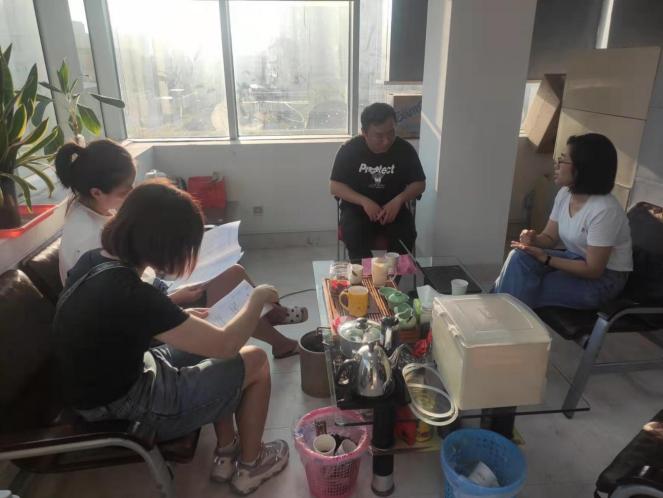 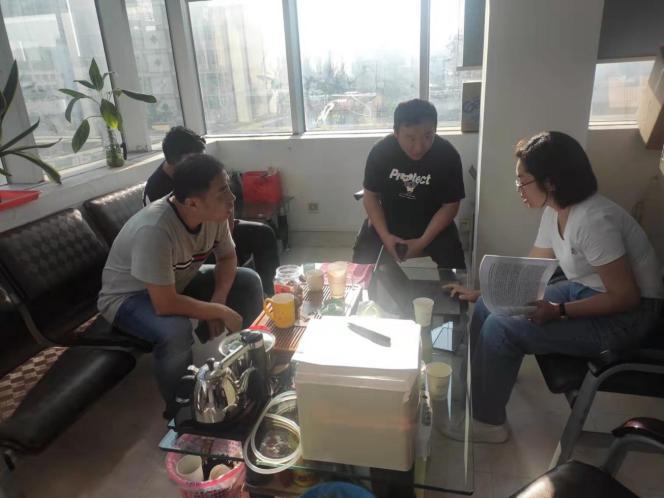 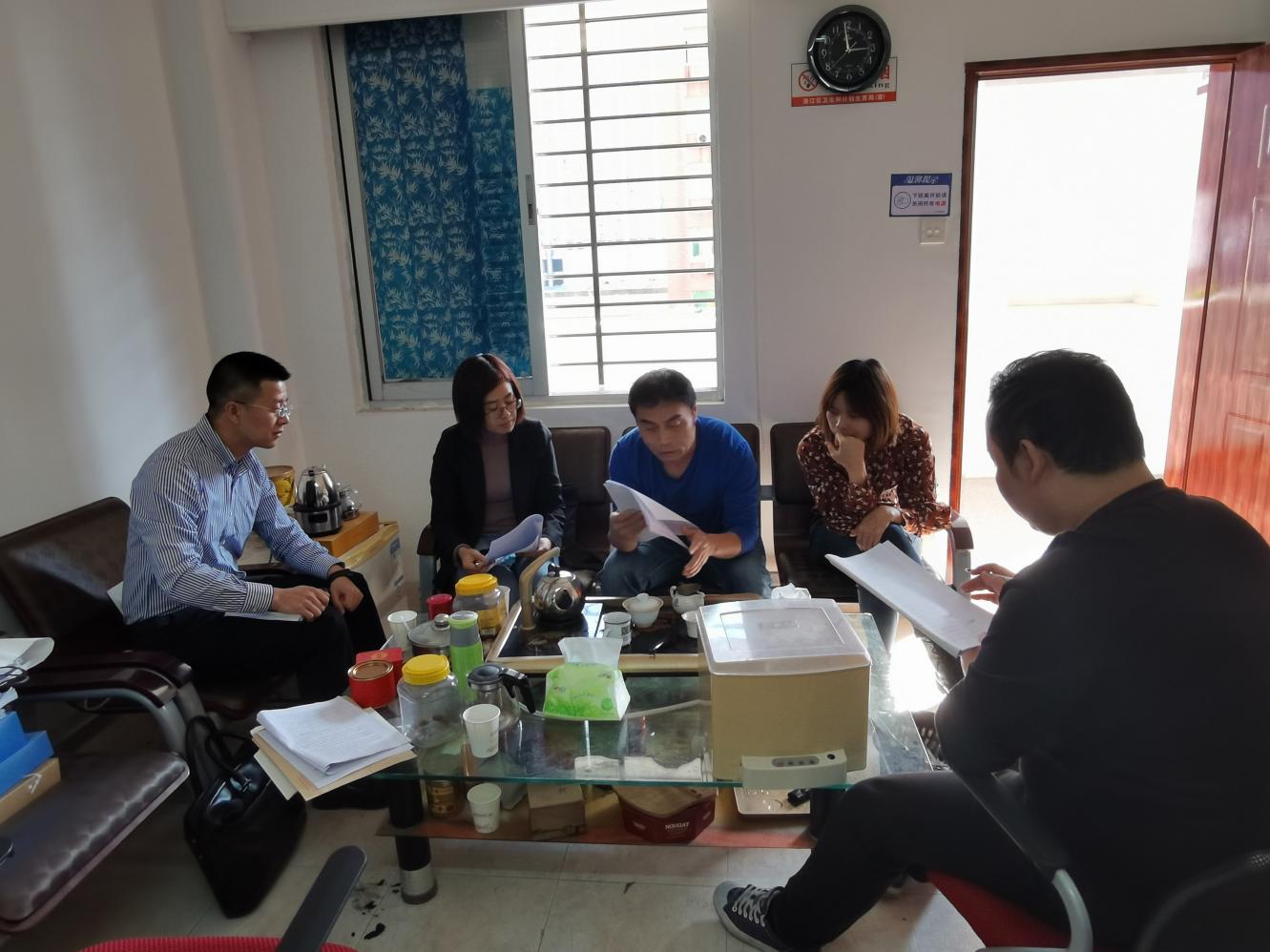 编制单位：法定代表人：主评人：主要编制人员：技术顾问：评审专家：泉州市招标咨询中心有限公司林超群（经济师、管理专家）李美美（高级会计师、财务专家）赖桥泉（会计师、业务专家）陈燕敏（注册会计师）王梅玲（会计师）蒋鹏飞（高校系主任）任  敏（高校副教授）资金用途预算金额资金下达金额资金使用单位资金请示或批复文号资金下拨、支出金额提级改造、农村公路建设补助-- 418.188 河市财政所、虹山乡财政所、马甲财政所、罗溪财政所泉洛财指〔2020〕594号418.188农村公路建设补助-- 183.58罗溪财政所、马甲财政所、虹山乡财政所泉洛财指〔2020〕964号177.842农村公路建设补助242.3河市财政所、罗溪财政所泉洛财指〔2021〕86号242.3物流网点建设15.87罗溪镇财政所泉洛财指〔2020〕990号15.87合计860859.938 854.2一级指标二级指标三级指标指标解释分值决策项目立项立项依据充分性项目立项是否符合法律法规、相关政策、发展规划以及部门职责，是否与相关部门或本部门相关项目重复。无依据的，本项不得分，存在其他不规范问题的，每项扣1分。3决策项目立项立项程序规范性项目申请、设立过程是否符合相关要求，是否按规定程序申请、审批，是否经过必要的可行性研究、专家论证、风险评估、集体决策等。而未办理立项程序的，不得分。立项程序不规范的，每项扣1分。3决策绩效目标绩效目标合理性绩效目标设定依据是否充分，是否与项目实际内容密切相关、是否与所投入资金量相匹配、是否符合正常的预期业绩水平、是否体现一定的挑战性。不满足合理性上述要求的，每项目标扣1分。3决策绩效目标绩效指标明确性绩效指标是否清晰、细化、可衡量，是否与目标任务数和计划数相对应。不满足明确性要求的，每项指标扣1分。3决策资金投入预算编制科学性预算编制是否经过科学论证，预算内容是否与项目内容相匹配，预算额度测算依据是否充分、是否符合相关标准，预算资金量是否与项目工作任务相匹配。不满足编制要求的，每项扣1分。3决策资金投入资金分配合理性资金分配是否有充分测算依据，分配额度是否与地方实际相适应，资金分配是否具备公平性。分配不合理的，每扣1分。存在明显不合理且影响较大的，本项不得分。3过程资金管理资金到位率实际到位资金与预算资金的比率。到位率100%的，不扣分，偏离每5%扣1分。2过程资金管理预算执行率实际支出资金与实际到位资金的比率。执行率100%的不扣分，偏离每超过5%，扣1分，不足5%的，视同5%。本项得分扣完为止。5过程资金管理资金使用合规性资金使用是否符合相关的财务管理制度规定。如有违规、超范围等支出，本项不得分。3过程组织实施管理制度健全性是否制定了用以规范项目实施的财务和业务管理制度，制度是否健全，并符合法律、法规及上级有关规定，能否有效指导项目实施。未制定的，本项不得分，不健全的扣2分，存在违规或不具备有效指导意义的，扣2分。3过程组织实施制度执行有效性项目实施是否符合相关法律法规及管理制度规定，是否按有关文件及制度要求对项目实施全过程进行管理，包括对下级单位、项目实施单位的监管等，项目调整及支出调整手续是否完备，项目资料是否及时归档。有违反法律法规行为的，本项不得分。有违反管理制度或手续不完备、未及时归档的情况的，每一项，扣1分。5过程组织实施人员保障充足性项目实施单位、管理单位投入的人员数量、素质等方面是否满足项目实施的要求，能保证项目实施效果。项目实施实际投入人数占项目需要人数的比例低于100%的，每降低10%扣1分，不足10%的，视同10%，本项得分扣完为止。2过程组织实施机构保障充分性是否成立了项目实施管理的机构或组织，或安排了适当的科室负责，决策机构、执行机构、监督机构、应急机构齐全，分工合理。机构不健全的，扣1分，未项目实施机构的，不得分。2产出 产出数量改造、建设双车道、单变双数量完成计划工程量得满分；否则按已完成的工程量/计划完成的工程总量*100%*指标分值计分5产出 产出数量提级改造完成率完成提级改造计划工程量得满分；否则按已完成的工程量/计划完成的工程总量*100%*指标分值计分5产出 产出质量验收合格率项目验收全部合格，得满分；否则按照项目中验收合格的分项工程数量/当年度应完成验收手续的分项工程总数*100 *指标分值计分6产出 产出时效工程施工完成及时率全部工程在预定期限完工，得满分；否则按照在期限内建设完成的实际工程量/计划在该期限内建设完成的工程总量*100% *指标分值计分3产出 产出时效工程验收及时性全部工程在规定期限完工并完成验收，得满分；否则按照在期限内完成验收的工程量/计划在该期限内完成验收的工程总量*100% *指标分值计分3效益社会效益人均收入增长率带动了村民致富，收入增长；村民人均收入，相比以往年度呈上涨态势，得满分；人均收入变化不明显，扣1-2分；人均收入呈下降态势，不得分。5效益社会效益农村公路利用率全部充分利用得满分；否则按照已投入使用的修缮面积/修缮、建造总面积*100% *指标分值计分5效益社会效益通行便利程度农村公路网络发达，通行便利，缩短居民通行时间，显著改善通行问题，不扣分；公路网络发达程度不高，通行贡献度不大，扣2分；公路网络不发达，对改善居民通行问题无贡献，不得分5效益生态效益人居环境改善情况显著改善人居环境，提高村民生活幸福指数，得满分；改善情况不明显或有一定改善，扣1分，无改善或效果较差，不得分。5效益可持续效益服务社会发展能力有效推动当地经济社会发展，服务社会能力得到提升，得满分；对当地经济社会发展无显著贡献，扣2-3分；服务社会能力无变化，不得分。5效益可持续效益可持续运载能力三级路长管理体系充分发挥作用，有效保障所在地段路况持续发挥运力能力，得满分，否则，根据具体情况酌情扣2-3分。5效益服务对象满意度服务对象满意度满意度达到90%以上，不扣分；每降低3%扣1分，不足3%的，按3%计算。8评价等级优良中差参考分值SS≥9090>S≥8080>S≥60S<60一级指标二级指标三级指标指标解释分值评价得分决策项目立项立项依据充分性项目立项是否符合法律法规、相关政策、发展规划以及部门职责，是否与相关部门或本部门相关项目重复。无依据的，本项不得分，存在其他不规范问题的，每项扣1分。33决策项目立项立项程序规范性项目申请、设立过程是否符合相关要求，是否按规定程序申请、审批，是否经过必要的可行性研究、专家论证、风险评估、集体决策等。而未办理立项程序的，不得分。立项程序不规范的，每项扣1分。33决策绩效目标绩效目标合理性绩效目标设定依据是否充分，是否与项目实际内容密切相关、是否与所投入资金量相匹配、是否符合正常的预期业绩水平、是否体现一定的挑战性。不满足合理性上述要求的，每项目标扣1分。33决策绩效目标绩效指标明确性绩效指标是否清晰、细化、可衡量，是否与目标任务数和计划数相对应。不满足明确性要求的，每项指标扣1分。32决策资金投入预算编制科学性预算编制是否经过科学论证，预算内容是否与项目内容相匹配，预算额度测算依据是否充分、是否符合相关标准，预算资金量是否与项目工作任务相匹配。不满足编制要求的，每项扣1分。32决策资金投入资金分配合理性资金分配是否有充分测算依据，分配额度是否与地方实际相适应，资金分配是否具备公平性。分配不合理的，每扣1分。存在明显不合理且影响较大的，本项不得分。33过程资金管理资金到位率实际到位资金与预算资金的比率。到位率100%的，不扣分，偏离每5%扣1分。22过程资金管理预算执行率实际支出资金与实际到位资金的比率。执行率100%的不扣分，偏离每超过5%，扣1分，不足5%的，视同5%。本项得分扣完为止。50过程资金管理资金使用合规性资金使用是否符合相关的财务管理制度规定。如有违规、超范围等支出，本项不得分。33过程组织实施管理制度健全性是否制定了用以规范项目实施的财务和业务管理制度，制度是否健全，并符合法律、法规及上级有关规定，能否有效指导项目实施。未制定的，本项不得分，不健全的扣2分，存在违规或不具备有效指导意义的，扣2分。31过程组织实施制度执行有效性项目实施是否符合相关法律法规及管理制度规定，是否按有关文件及制度要求对项目实施全过程进行管理，包括对下级单位、项目实施单位的监管等，项目调整及支出调整手续是否完备，项目资料是否及时归档。有违反法律法规行为的，本项不得分。有违反管理制度或手续不完备、未及时归档的情况的，每一项，扣1分。53过程组织实施人员保障充足性项目实施单位、管理单位投入的人员数量、素质等方面是否满足项目实施的要求，能保证项目实施效果。项目实施实际投入人数占项目需要人数的比例低于100%的，每降低10%扣1分，不足10%的，视同10%，本项得分扣完为止。21过程组织实施机构保障充分性是否成立了项目实施管理的机构或组织，或安排了适当的科室负责，决策机构、执行机构、监督机构、应急机构齐全，分工合理。机构不健全的，扣1分，未项目实施机构的，不得分。21产出 产出数量改造、建设双车道、单变双数量完成计划工程量得满分；否则按已完成的工程量/计划完成的工程总量*100%*指标分值计分55产出 产出数量提级改造完成率完成提级改造计划工程量得满分；否则按已完成的工程量/计划完成的工程总量*100%*指标分值计分55产出 产出质量验收合格率项目验收全部合格，得满分；否则按照项目中验收合格的分项工程数量/当年度应完成验收手续的分项工程总数*100 *指标分值计分66产出 产出时效工程施工完成及时率全部工程在预定期限完工，得满分；否则按照在期限内建设完成的实际工程量/计划在该期限内建设完成的工程总量*100% *指标分值计分33产出 产出时效工程验收及时性全部工程在规定期限完工并完成验收，得满分；否则按照在期限内完成验收的工程量/计划在该期限内完成验收的工程总量*100% *指标分值计分33效益社会效益人均收入增长率带动了村民致富，收入增长；村民人均收入，相比以往年度呈上涨态势，得满分；人均收入变化不明显，扣1-2分；人均收入呈下降态势，不得分。55效益社会效益农村公路利用率全部充分利用得满分；否则按照已投入使用的修缮面积/修缮、建造总面积*100% *指标分值计分55效益社会效益通行便利程度农村公路网络发达，通行便利，缩短居民通行时间，显著改善通行问题，不扣分；公路网络发达程度不高，通行贡献度不大，扣2分；公路网络不发达，对改善居民通行问题无贡献，不得分55效益生态效益人居环境改善情况显著改善人居环境，提高村民生活幸福指数，得满分；改善情况不明显或有一定改善，扣1分，无改善或效果较差，不得分。55效益可持续效益服务社会发展能力有效推动当地经济社会发展，服务社会能力得到提升，得满分；对当地经济社会发展无显著贡献，扣2-3分；服务社会能力无变化，不得分。53效益可持续效益可持续运载能力三级路长管理体系充分发挥作用，有效保障所在地段路况持续发挥运力能力，得满分，否则，根据具体情况酌情扣2-3分。55效益服务对象满意度服务对象满意度满意度达到90%以上，不扣分；每降低3%扣1分，不足3%的，按3%计算。85合计合计合计合计10082选项小计比例公交车3718.14%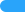 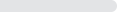 私家车11254.9%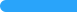 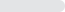 助动车4321.08%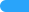 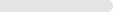 自行车125.88%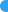 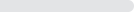 本题有效填写人次204选项小计比例第一次20.98%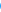 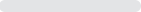 偶尔4421.57%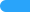 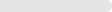 经常9747.55%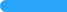 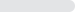 绝大多数时间6129.9%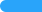 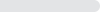 本题有效填写人次204选项小计比例不知道10.49%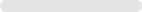 满足一点需要就行73.43%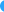 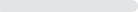 基本满足需要就行4723.04%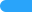 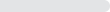 希望很好的满足需要14973.04%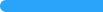 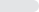 本题有效填写人次204选项小计比例不满意73.43%一般2713.24%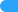 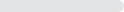 比较满意4421.57%非常满意12661.76%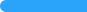 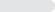 本题有效填写人次204选项小计比例不满意41.96%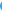 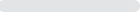 一般2612.75%比较满意3718.14%非常满意13767.16%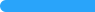 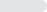 本题有效填写人次204选项小计比例稍有退步10.49%差不多146.86%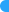 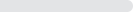 稍有进步4019.61%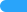 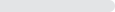 有显著进步14973.04%本题有效填写人次204选项小计比例没感觉31.47%没有改变41.96%比较大的改变5426.47%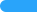 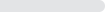 很大的改变14370.1%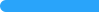 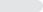 本题有效填写人次204选项小计比例不满意20.98%一般2110.29%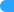 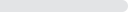 比较满意4321.08%非常满意13867.65%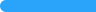 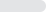 本题有效填写人次204选项小计比例不满意20.98%一般2311.27%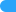 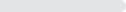 比较满意4522.06%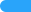 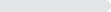 非常满意13465.69%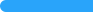 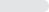 本题有效填写人次204选项小计比例不满意20.98%一般2512.25%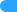 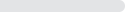 比较满意4421.57%非常满意13365.2%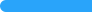 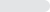 本题有效填写人次204选项小计比例带动了村民的致富10852.94%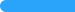 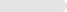 没有什么影响62.94%带来了经济增长8441.18%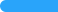 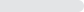 没感觉62.94%本题有效填写人次204选项小计比例路太窄8039.22%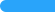 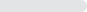 安全问题4924.02%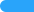 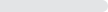 养护不到位4723.04%绿化不好4622.55%路的质量不好3416.67%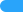 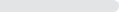 其他8039.22%本题有效填写人次204选项小计比例虹山4619.49%罗溪7431.36%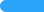 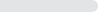 马甲5322.46%河市6326.69%本题有效填写人次236选项小计比例有21390.25%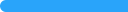 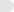 没有166.78%不清楚72.97%本题有效填写人次236选项小计比例国道4620.91%省道6830.91%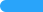 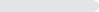 县道8639.09%其他209.09%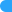 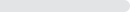 本题有效填写人次220选项小计比例非常发达10346.82%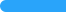 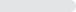 发达10045.45%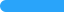 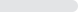 发达程度不高156.82%不发达20.91%本题有效填写人次220选项小计比例便利17880.91%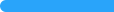 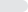 没多大变化4219.09%不便利00%没感觉00%本题有效填写人次220选项小计比例缩短了15285.39%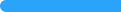 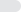 没有缩短，差不多105.62%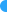 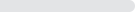 没计算过，没感觉168.99%本题有效填写人次178选项小计比例1小时以上5536.18%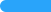 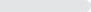 30分钟—1小时4730.92%30分钟以下5032.89%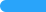 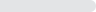 本题有效填写人次152